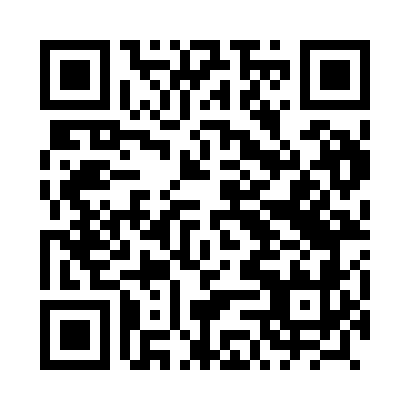 Prayer times for Mociesze, PolandMon 1 Apr 2024 - Tue 30 Apr 2024High Latitude Method: Angle Based RulePrayer Calculation Method: Muslim World LeagueAsar Calculation Method: HanafiPrayer times provided by https://www.salahtimes.comDateDayFajrSunriseDhuhrAsrMaghribIsha1Mon3:556:0112:324:587:049:022Tue3:525:5812:325:007:069:053Wed3:495:5612:325:017:089:074Thu3:465:5412:315:027:109:105Fri3:435:5112:315:047:129:126Sat3:405:4912:315:057:139:157Sun3:365:4612:305:067:159:178Mon3:335:4412:305:077:179:209Tue3:305:4212:305:097:199:2310Wed3:265:3912:305:107:219:2511Thu3:235:3712:295:117:239:2812Fri3:205:3512:295:127:249:3113Sat3:165:3212:295:147:269:3314Sun3:135:3012:295:157:289:3615Mon3:095:2812:285:167:309:3916Tue3:065:2512:285:177:329:4217Wed3:025:2312:285:197:349:4518Thu2:595:2112:285:207:359:4819Fri2:555:1912:275:217:379:5120Sat2:515:1612:275:227:399:5421Sun2:475:1412:275:237:419:5722Mon2:445:1212:275:257:4310:0123Tue2:405:1012:275:267:4410:0424Wed2:365:0812:265:277:4610:0725Thu2:325:0512:265:287:4810:1126Fri2:285:0312:265:297:5010:1427Sat2:245:0112:265:307:5210:1728Sun2:194:5912:265:317:5310:2129Mon2:154:5712:265:337:5510:2530Tue2:144:5512:265:347:5710:29